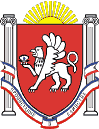 АдминистрацияНовоандреевский сельский поселенияСимферопольского района Республики КрымПОСТАНОВЛЕНИЕ13 июля 2015г 				№  94 				          с. Новоандреевка 	Об утверждении административного Регламента по предоставлению муниципальной услуги«Совершение нотариальных действий» В целях реализации Федерального закона от 27.07.2010 № 210-ФЗ «Об организации предоставления государственных и муниципальных услуг», на основании Федерального закона от 06.10.03 г. № 131-ФЗ «Об общих принципах организации местного самоуправления в Российской Федерации», Закона Республики Крым от 21.08.2014 № 54 - ЗРК «Об основах местного самоуправления в Республике Крым», Постановления администрации Новоандреевского сельского поселения от 31 марта 2015 года № 16 «Об утверждении Порядка разработки и утверждения административных регламентов предоставления муниципальных услуг и проведения экспертизы проектов административных  регламентов предоставления муниципальных услуг в Новоандреевском сельском поселении», Устава муниципального образования Новоандреевское сельское поселение Симферопольского района Республики Крым Администрация Новоандреевского сельского поселения ПОСТАНОВЛЯЕТ:Утвердить административный Регламент по предоставлению муниципальной услуги «Совершение нотариальных действий» Обнародовать настоящее постановление путем вывешивания его на информационной доске у здания администрации Новоандреевского сельского поселения по адресу Республика Крым Симферопольский район, с. Новоандреевка, ул. Победы, 36.	3.   Постановление вступает в силу с момента его обнародования.		Глава администрацииНовоандреевского сельского поселения					В.Ю. ВайсбейнУтверждено постановлением администрацииНовоандреевского сельского поселенияот 13.07.2015г. № 94________________В. Ю. ВайсбейнАдминистративный регламентпредоставления муниципальной услуги«Совершение нотариальных действий» Общие положения1.1. Предмет регулирования административного регламента. Административный регламент по предоставлению муниципальной услуги «совершение нотариальных действий» (далее – Административный регламент) разработан в целях повышения качества совершения нотариальных действий и определяет сроки и последовательность действий при совершении нотариальных действий, правила ведения делопроизводства при совершении нотариальных действий в администрации Новоандреевского сельского поселения.Круг заявителей. Заявителями могут быть физические лица, юридические лица и их представители, зарегистрированные на территории сельского поселения, либо их уполномоченные представители, обратившиеся в Администрацию за осуществлением нотариальных действий.  .1.3. Требования к порядку информирования о предоставлении муниципальной услуги.               1.3.1. Заявитель может получить информацию о правилах предоставления муниципальной услуги обратившись: 1) лично в администрацию Новоандреевского сельского поселения 2) устно по телефону: 32-62-89; 32-62-40; 3) в письменной форме путем направления почтовых отправлений в администрацию Новоандреевского сельского поселения; 4) посредством направления письменных обращений в администрацию Новоандреевского сельского поселения5) в форме электронного документа: - с использованием электронной почты по адресу: n-a297511@yandex.ru- с использованием информационно-телекоммуникационной сети «Интернет» путем направления обращений на официальный сайт муниципального http://novoandreevka.ru/ в «Единый портал государственных и муниципальных услуг (функций)», далее - Единый портал (www.gosuslugi.ru), Региональный портал государственных и муниципальных услуг, далее - Региональный портал http://www.gov.ru. 1.3.2. Информация о месте нахождения и графике работы, а также иных реквизитах администрации Новоандреевского сельского поселения представлена в приложении №1.  1.3.3. При ответах на телефонные звонки и устные обращения, должностные лица администрации Новоандреевского сельского поселения подробно и в вежливой (корректной) форме информируют обратившихся по интересующим их вопросам. Ответ на телефонный звонок должен начинаться с информации о наименовании организации, в которую позвонил гражданин, фамилии, имени, отчестве и должности лица, принявшего телефонный звонок. 1.3.4. Информация, указанная в подпунктах 1.3.1 – 1.3.3 размещается на стендах непосредственно в администрации Новоандреевского сельского поселения.2. Стандарт предоставления муниципальной услуги2.1. Наименование муниципальной услуги. Муниципальная услуга, предоставление которой регулируется Административным регламентом – «совершение нотариальных действий». 2.2. Наименование органа, предоставляющего муниципальную услугу. Муниципальную услугу предоставляет администрация Новоандреевского сельского поселения.2.3. Результат предоставления муниципальной услуги. Конечными результатами предоставления муниципальной услуги являются:- удостоверение завещания;- удостоверение доверенности;- принятие мер по охране наследственного имущества и в случае необходимости управление им;- свидетельствование верности копий документов и выписок из них;- свидетельствование подлинности подписи на документах;- удостоверение сведений о лицах в случаях, предусмотренных законодательством Российской Федерации;- удостоверение факта нахождения гражданина в живых;- удостоверение факта нахождения гражданина в определенном месте;- удостоверение тождественности собственноручной подписи инвалида по зрению с факсимильным воспроизведением его собственноручной подписи. - удостоверение тождественности гражданина с лицом, изображенным на фотографии;- удостоверение времени предъявления документов;- удостоверение равнозначности электронного документа документу на бумажном носителе;- удостоверение равнозначности документа на бумажном носителе электронному документу;- отказ в предоставлении муниципальной услуги.2.4. Срок предоставления муниципальной услуги. Муниципальная услуга предоставляется в день обращения, за исключением:- принятия к охране наследственного имущества и в случае необходимости управления им;- совершения нотариального действия вне помещения администрации. Совершение нотариального действия может быть отложено в случае:- необходимости истребования дополнительных сведений от физических и юридических лиц;- направления документов на экспертизу.Совершение нотариальных действий должно быть отложено, если в соответствии с законом необходимо запросить заинтересованных лиц об отсутствии у них возражений против совершения этих действий.Срок отложения совершения нотариального действия не может превышать 30 дней со дня вынесения постановления об отложении совершения нотариального действия.2.5. Перечень нормативных правовых актов Российской Федерации и нормативных правовых актов Республики Крым, регулирующих предоставление муниципальной услуги. Нормативные правовые акты, регулирующие предоставление муниципальной услуги: - Конституция Российской Федерации- Гражданский кодекс Российской Федерации (часть первая)  от 30.11.1994г. № 51-ФЗ.- Налоговый кодекс Российской Федерации; от 31 июля 1998 г. N 146-ФЗ- Федеральный закон от 06.10.2003 №131-ФЗ «Об общих принципах организации местного самоуправления в Российской Федерации»;- Федеральный закон от 27.07.2010 № 210-ФЗ «Об организации предоставления государственных и муниципальных услуг»- Федеральный закон от 02.05.2006 №59-ФЗ «О порядке рассмотрения обращений граждан Российской Федерации»;- Основы законодательства Российской Федерации о нотариате от 11.02.1993 № 4462-1 - Федеральный закон от 09.02.2009 № 8-ФЗ «Об обеспечении доступа к информации о деятельности государственных органов и органов местного самоуправления»;- Федеральный закон от 27.07.2010 № 210-ФЗ «Об организации предоставления государственных и муниципальных услуг»;- Приказ Министерства юстиции Российской Федерации от 15.03.2000 № 91 «Об утверждении методических рекомендаций по совершению отдельных видов нотариальных действий нотариусами Российской федерации»- Приказ Министерства юстиции Российской Федерации от 27.12.2007 № 256 «Об утверждении Инструкции о порядке совершения нотариальных действий главами местных администраций поселений и муниципальных районов и специально уполномоченными должностными лицами местного самоуправления поселений и муниципальных районов»- Приказ Министерства юстиции Российской Федерации от 10.04.2002 № 99 «Об утверждении форм реестров для регистрации нотариальных действий, нотариальных свидетельств и удостоверительных надписей на сделках и свидетельствуемых документах»- Приказ Министерства юстиции Российской Федерации от 16 апреля 2014 года N 78 «Об утверждении правил нотариального делопроизводства» («Российская газета», Федеральный выпуск от 25.04.2014 №6367);- Уставом муниципального образования Новоандреевское сельское поселение Симферопольского района Республики Крым.2.6. Исчерпывающий перечень документов, необходимых в соответствии с нормативными правовыми актами Российской Федерации и нормативными правовыми актами Республики Крым для предоставления муниципальной услуги. 2.6.1. Для предоставления муниципальной услуги заявители представляют:1) устное или письменное заявление;2) документ, удостоверяющий личность заявителя, его представителя, представителя юридического лица, свидетеля, лица, призванного подписать завещание, доверенность или документ, на котором нотариально свидетельствуется подлинность подписи, за гражданина, обратившегося за совершением нотариального действия, а также переводчика или сурдопереводчика;3) для юридических лиц – документы, подтверждающие полномочия представителя юридического лица:- учредительные документы юридического лица;- документы, подтверждающие избрание или назначение руководителя (для представителя юридического лица, имеющего право действовать без доверенности);- доверенность от имени юридического лица за подписью его руководителя или иного лица, уполномоченного на это его учредительными документами, с приложением оттиска печати этой организации (для представителя юридического лица, действующего по доверенности);4) свидетельство о смерти завещателя (в случае необходимости получения сведений о том, что завещание не отменялось и не изменялось)5) документ об уплате государственной пошлины или нотариального тарифа;6) документы и копии документов, подтверждающих право на предоставление льготы по уплате государственной пошлины и нотариального тарифа.2.6.2. Выдача выписок из реестра нотариальных действий, а также, в случае утраты, дубликатов документов, которые хранятся в делах администрации Новоандреевского сельского поселения, осуществляется по письменным заявлениям граждан и юридических лиц, от имени, по поручению или в отношении которых совершались нотариальные действия.2.6.3. Принятие мер по охране наследственного имущества и в случае необходимости по управлению им осуществляются по поручению нотариуса по месту открытия наследства или по письменному заявлению одного или нескольких наследников, органа местного самоуправления, органа опеки и попечительства, исполнителя завещания или других лиц, действующих в интересах сохранения наследственного имущества. При этом заявителем должны быть представлены:- документы, подтверждающие факт смерти наследодателя,- место открытия наследства,- факт принадлежности наследодателю имущества, о принятии мер, по охране которого просит заявитель,- документы, подтверждающие наличие отношений, являющихся основанием наследования по закону, или право наследования имущества по завещанию,- документы, подтверждающие, что заявитель является исполнителем завещания,- документы, подтверждающие наличие полномочий другого лица действовать в интересах сохранения наследственного имущества2.6.4. Предоставляемые заявителем документы должны быть хорошо читаемыми, в документах не допускается наличие подчисток, приписок, исправлений, зачеркнутых слов и иных неоговоренных исправлений, повреждений документа, при котором нельзя однозначно истолковать содержание документа.2.7. Должностное лицо ответственное за предоставление муниципальной услуги, не вправе требовать от заявителя: - представления документов и информации или осуществления действий, представление или осуществление которых не предусмотрено нормативными правовыми актами, регулирующими отношения, возникающие в связи с предоставлением государственной услуги;- представления документов и информации, которые в соответствии с нормативными правовыми актами Российской Федерации, нормативными правовыми актами субъектов Российской Федерации и муниципальными правовыми актами находятся в распоряжении государственных органов, предоставляющих государственную услугу, иных государственных органов, органов местного самоуправления и (или) подведомственных государственным органам и органам местного самоуправления организаций, участвующих в предоставлении государственных или муниципальных услуг, за исключением документов, указанных в части шестой статьи 7 Федерального закона от 27 июля 2010 года № 210-ФЗ «Об организации предоставления государственных и муниципальных услуг»;2.8. Исчерпывающий перечень оснований для отказа в приеме документов, необходимых для предоставления муниципальной услуги. Гражданину может быть отказано в приеме документов, необходимых для получения  муниципальной услуги по следующим основаниям:отсутствуют обязательные к предоставлению документы или предоставленные документы не соответствуют установленным требованиям;в случае отсутствия у администрации поселения правовых оснований  осуществления муниципальной услуги;2.9. Исчерпывающий перечень оснований для приостановления или отказа в предоставлении муниципальной услуги. 2.9.1. Основаниями для приостановления муниципальной услуги являются:- необходимость истребования дополнительных сведений от физических и юридических лиц;- направления документов на экспертизу;- совершение нотариальных действий должно быть отложено, если в соответствии с законом необходимо запросить заинтересованных лиц об отсутствии у них возражений против совершения этих действий.Срок отложения совершения нотариального действия не может превышать 30 дней со дня вынесения постановления об отложении совершения нотариального действия.2.9.2. Основаниями для отказа в предоставлении муниципальной услуги являются:- совершение нотариального действия противоречит закону;- действие подлежит совершению должностным лицом органа местного самоуправления другого поселения или муниципального района (применительно к принятию мер к охране наследственного имущества и в случае необходимости мер по управлению им) или нотариусом;- с просьбой о совершении нотариального действия обратился гражданин, признанный судом недееспособным или ограниченно дееспособным, либо представитель, не имеющий необходимых полномочий;- сделка не соответствует требованиям закона;- содержание документа, за свидетельствованием подлинности подписи на котором обратилось физическое или юридическое лицо, противоречит законодательным актам Российской Федерации;- документы, представленные для совершения нотариального действия, не соответствуют требованиям законодательства;- наличие в представленных документах исправлений, серьезных повреждений, не позволяющих однозначно истолковать их содержание;2.9.3. Для совершения нотариальных действий не принимаются документы, имеющие подчистки либо приписки, зачеркнутые слова и иные неоговоренные исправления, а также документы, исполненные карандашом.2.10. Перечень услуг, необходимых и обязательных для предоставления муниципальной услуги, в том числе сведения о документе (документах), выдаваемом (выдаваемых) иными организациями, участвующими в предоставлении муниципальной услуги. При оказании муниципальной услуги, в целях получения документов и информации, необходимых для принятия решения, должностные лица местного самоуправления осуществляют взаимодействие с гражданами, а также организациями и учреждениями имеющими сведения, необходимые для принятия решения и качественного оказания муниципальной услуги.2.11. Порядок, размер и основания взимания государственной пошлины или иной платы, взимаемой за предоставление муниципальной услуги. 2.11.1. Муниципальная услуга по совершению нотариальных действий предоставляется на платной основе в соответствии с действующим законодательством Российской Федерации. Оплата нотариальных действий, совершаемых должностным лицом администрации, производится в порядке, установленном ст. 22 Основ законодательства Российской Федерации о нотариате. За совершение нотариальных действий, для которых законодательством Российской Федерации предусмотрена обязательная нотариальная форма должностное лицо администрации, взимает государственную пошлину по ставкам, установленным законодательством Российской Федерации о налогах и сборах (Статья 333.24. Налогового кодекса Российской Федерации (часть вторая).За совершение нотариальных действий, для которых законодательством Российской Федерации не предусмотрена обязательная нотариальная форма, должностное лицо администрации взимает нотариальный тариф в размере, установленном в соответствии с требованиями статьи 22.1 Основ законодательства Российской Федерации о нотариате.За нотариальные действия, совершаемые вне помещения администрации, государственная пошлина уплачивается в размере, увеличенном в полтора раза.При совершении должностными лицами местного самоуправления нотариальных действий предоставляются льготы по уплате государственной пошлины для физических и юридических лиц, установленные подпунктами 11, 12 пункта 1 статьи 333.35, статьей 333.38 Налогового кодекса Российской Федерации2.12. Максимальный срок ожидания в очереди при подаче запроса о предоставлении муниципальной услуги и услуг, необходимых и обязательных для предоставления муниципальной услуги и при получении результата предоставления таких услуг.Максимальное время ожидания и продолжительность приема заявителей при предоставлении муниципальной услуги: - при личном обращении заявителя время ожидания и продолжительность приема заявителя у специалиста для получения информации о ходе предоставления муниципальной услуги и (или) получения консультации не должно превышать 15 минут; - время ожидания и продолжительность приема документов от заявителя не должно превышать 15 минут; - время ожидания и продолжительность выдачи заявителю документов, являющихся результатом предоставления муниципальной услуги - не более 15 минут. В случае наличия других заявителей (очереди), срок ожидания при получении результата предоставления муниципальной услуги может быть увеличен в зависимости от количества заявителей, ожидающих в очереди получения муниципальной услуги. Предоставление муниципальной услуги в электронной либо письменной форме (по электронной почте, посредством факсимильной связи либо почтой) очередь не предусматривает.2.13. Срок и порядок регистрации запроса заявителя о предоставлении муниципальной услуги и услуги, предоставляемой организацией, участвующей в предоставлении муниципальной услуги, в том числе в электронной форме. Основанием для начала административной процедуры является регистрация в администрации Новоандреевского сельского поселения обращения заинтересованного лица с приложением комплекта документов, необходимых для оказания муниципальной услуги, или устное обращение.2.14. Требования к помещениям, в которых предоставляется муниципальная услуга, к местам ожидания и приема заявителей, размещению и оформлению визуальной текстовой и мультимедийной информации о порядке предоставления муниципальной услуги. 2.14.1. Помещение, в котором предоставляется муниципальная услуга, должно соответствовать установленным противопожарным и санитарно-эпидемиологическим правилам и нормативам. 2.14.2. Помещения, в котором предоставляется муниципальная услуга, включают места для ожидания, места для информирования заявителей и заполнения необходимых документов, а также места для приема заявителей. 2.14.3. Прием заявителей осуществляется в администрации Новоандреевского сельского поселения 2.14.4. В целях обеспечения конфиденциальности сведений о заявителе, одним должностным лицом одновременно ведется прием только одного заявителя по одному обращению за предоставлением одной муниципальной услуги. 2.14.5. Кабинет для приема заявителей должен быть оборудован информационными табличками (вывесками) с указанием:  - фамилии и инициалов работников администрации, осуществляющих прием. 2.14.6. Место для приема заявителей должно быть снабжено столом, стулом, бумагой и канцелярскими принадлежностями, а также быть приспособлено для оформления документов. 2.14.7. Информация, касающаяся предоставления муниципальная услуги,  располагаться на информационных стендах в администрации Новоандреевского сельского поселения. На стендах размещается следующая информация: -общий режим работы администрации Новоандреевского сельского поселения; -номера телефонов работников администрации Новоандреевского сельского поселения, осуществляющих прием заявлений и заявителей; -образец заполнения заявления; -перечень документов, необходимых для предоставления муниципальной услуги. 2.15. Особенности предоставления муниципальной услуги в электронном виде.2.15.1. Предоставление муниципальной услуги в электронном виде обеспечивает возможность:- ознакомления заявителя с порядком предоставления муниципальной услуги через информационную систему «Портал государственных и муниципальных услуг»- консультирования заявителя;- получения заявителем сведений о ходе выполнения запроса (заявителя).2.16. Показатели доступности и качества муниципальной услуги, в том числе количество взаимодействия заявителя с должностными лицами при предоставлении муниципальной услуги и их продолжительность. 2.16.1.Основными показателями доступности и качества муниципальной услуги являются:- достоверность предоставляемой информации;- четкость изложения информации;- полнота информирования;- наглядность форм предоставляемой информации;- удобство и доступность получения информации;- оперативность предоставления информации;- соблюдение сроков предоставления муниципальной услуги;- отсутствие обоснованных жалоб по предоставлению муниципальной услуги.2.16.2. Информация о порядке предоставления муниципальной услуги предоставляется посредством:- консультаций;- размещения в информационно-телекоммуникационных сетях общего пользования, публикаций в средствах массовой информации;- размещения на информационном стенде.Взаимодействие заявителя с должностными лицами при предоставлении муниципальной услуги ограничивается необходимостью подачи заявления и необходимых документов и получения результата оказания муниципальной услуги.2.17. Иные требования, в том числе учитывающие особенности предоставления муниципальной услуги в многофункциональных центрах предоставления муниципальных услуг и особенности предоставления муниципальной услуги в том числе в электронной форме.2.17.1. Предоставление органом местного самоуправления муниципальной услуги в многофункциональных центрах предоставления муниципальных услуг (МФЦ) не предусмотрено.Для заявителей организовано дистанционное предоставление общей информации о муниципальной услуге: порядок получения муниципальной услуги и адрес места предоставления муниципальной услуги. Данная информация размещается в информационно - телекоммуникационной сети «Интернет» на официальном сайте муниципального образования Новоандреевское сельское поселение http://novoandreevka.ru/).2.17.2. Уполномоченное должностное лицо, осуществляющее муниципальную услугу, несет ответственность за сохранность находящихся у него заявлений и документов в соответствии с законодательством Российской Федерации.При совершении нотариальных действий уполномоченное должностное лицо обязано соблюдать тайну совершаемых нотариальных действий, в связи с чем, ему запрещается разглашать сведения, оглашать документы, которые стали ему известны в связи с совершением нотариальных действий, в том числе и после увольнения с муниципальной службы, за исключением случаев, предусмотренных законом.Сведения (документы) о совершенных нотариальных действиях могут выдаваться только лицам, от имени или по поручению которых совершены эти действия. Справки о совершенных нотариальных действиях выдаются по требованию суда, прокуратуры, органов следствия в связи с находящимися в их производстве уголовными, гражданскими и административными делами, а также по требованию судебных приставов-исполнителей в связи с находящимися в их производстве материалами по исполнению исполнительных документов. Справки о завещании выдаются только после смерти завещателя по представлению свидетельства о смерти.Персональная ответственность уполномоченного должностного лица Администрации установлена в должностной инструкции.2.17.3. Информация о порядке предоставления муниципальной услуги представляется: непосредственно специалистом администрации Новоандреевского сельского поселения при личном обращении;- с использованием средств почтовой, телефонной связи и электронной почты;- посредством размещения в информационно-телекоммуникационных сетях общего пользования (в том числе в сети «Интернет»), публикация в средствах массовой информации;2.17.4. В любое время с момента приема документов, заявитель имеет право на получение сведений о прохождении процедуры предоставления муниципальной услуги при помощи телефона, средств Интернета, электронной почты, или посредством личного посещения администрации.2.17.5. Для получения сведений о прохождении процедур по предоставлению муниципальной услуги заявителем указываются (называются) дата и входящий номер, указанные в полученном заявителем втором экземпляре заявления (копии). Заявителю предоставляются сведения о том, на каком этапе (в процессе выполнения какой административной процедуры) находится представленный им пакет документов.3. Состав, последовательность и сроки выполнения административных процедур (действий), требования к порядку их выполнения, в том числе особенности выполнения административных процедур (действий).3.1. Исчерпывающий перечень административных процедур (действий). 3.1. Последовательность административных действий (процедур) Предоставление муниципальной услуги включает в себя следующие административные процедуры: - прием, рассмотрение документов и регистрация письменных заявлений; - совершение нотариального действия, выдача удостоверенного документа; - подготовка и выдача постановления об отказе в совершении нотариального действия Последовательность административных действий (процедур) по предоставлению муниципальной услуги отражена в блок-схеме, представленной в Приложении к настоящему Административному регламенту. 3.2. Прием, рассмотрение документов и регистрация письменных заявлений.3.2.1. Основанием для начала предоставления муниципальной услуги является устное или письменное заявление, поданное лично, поручение нотариуса. Письменное заявление составляется в произвольной форме с указанием фамилии, имени, отчества, паспортных данных и адреса места жительства заявителя, с изложением причин выдачи выписки или дубликата документа, с указанием даты его нотариального удостоверения. В письменных заявлениях о принятии мер по охране наследственного имущества и в случае необходимости по управлению им должны быть приведены факты (причины) свидетельствующие о том, что непринятие незамедлительных мер по охране наследственного имущества нарушает или может нарушить права наследников, отказ от получателей и других заинтересованных лиц. Заявление может быть заполнено от руки или машинописным способом и составляется в единственном экземпляре-подлиннике и подписывается заявителем в присутствии уполномоченного должностного лица администрации.3.2.2.Уполномоченное должностное лицо администрации устанавливает личность заявителя, его представителя, представителя юридического лица, свидетеля, лица, призванного подписать завещание, доверенность или документ, на котором свидетельствуется подлинность подписи, за гражданина, обратившегося за совершением нотариального действия, а также переводчика или сурдопереводчика. Личность граждан Российской Федерации устанавливается по паспорту или иному документу, удостоверяющему личность, заменяющему паспорт. Личность граждан России, постоянно проживающих за границей, прибывших в Российскую Федерацию на временное жительство, устанавливается по их общегражданским заграничным паспортам. Предъявленные документы должны исключать любые сомнения относительно личности обратившегося за совершением нотариального действия.3.2.3. При удостоверении завещаний, доверенностей уполномоченным должностным лицом администрации выясняется дееспособность физических лиц, участвующих в совершении нотариального действия. В случае удостоверения доверенности от юридического лица проверяется его правоспособность, а также полномочия его представителя в соответствии с учредительными документами.В ходе приема документов от заявителей уполномоченное должностное лицо администрации осуществляет проверку предоставленных документов:- на наличие документов в соответствии с пунктом 2.6 настоящего Административного регламента;- на соответствие представленных оригиналов их копиям;- на отсутствие в документах подчисток, приписок, исправлений, зачеркнутых слов и иных неоговоренных исправлений, повреждений документа, при котором нельзя однозначно истолковать содержание документа; 3.2.4. При наличии оснований для отказа в предоставлении муниципальной услуги, предусмотренных п. 2.9.2 настоящего Административного регламента, уполномоченное должностное лицо администрации отказывает в совершении нотариального действия.3.2.5. Письменные заявления регистрируются в журнале регистрации уполномоченным должностным лицом администрации в присутствии заявителя.3.2.6. Максимальный срок по выполнению действий по приему, рассмотрению документов и регистрации письменных заявлений не должен превышать 10 минут.3.2.7. Должностным лицам администрации Новоандреевского сельского поселения, ответственными за выполнение административной процедуры, является  заместитель главы администрации.3.3. Совершение нотариального действия, выдача удостоверенного документа3.3.1.Удостоверение завещаний.1) Завещание составляется в письменной форме. При удостоверении завещания от завещателя не требуется представления доказательств, подтверждающих его права на завещаемое имущество, а также наличие родственных или иных отношений с наследниками. Завещание пишется завещателем или записывается с его слов уполномоченным должностным лицом администрации, при этом могут быть использованы технические средства.Завещание, записанное уполномоченным должностным лицом администрации со слов завещателя, до его подписания должно быть полностью прочитано завещателем в присутствии уполномоченного должностного лица администрации. Если завещатель не в состоянии лично прочитать завещание, его текст должен быть оглашен уполномоченным должностным лицом администрации, о чем на завещании должна быть сделана надпись с указанием причин, по которым завещатель не смог лично прочитать завещание. Завещание должно быть собственноручно подписано завещателем в присутствии уполномоченного должностного лица администрации.2) Если завещатель в силу физических недостатков, тяжелой болезни или неграмотности не может собственноручно подписать завещание, оно по его просьбе может быть подписано другим гражданином в присутствии уполномоченного должностного лица администрации. В этом случае на завещании должна быть сделана надпись с указанием причин, по которым завещатель не смог подписать завещание собственноручно.3) При составлении и удостоверении завещания по желанию завещателя может присутствовать свидетель. В этом случае завещание должно быть подписано свидетелем и на завещании должны быть указаны фамилия, имя, отчество и место жительства свидетеля в соответствии с документом, удостоверяющем его личность. Свидетель, а также гражданин, подписывающий завещание вместо завещателя, предупреждаются уполномоченным должностным лицом администрации о необходимости соблюдать тайну завещания, при этом на завещании делается соответствующая запись. Не могут быть свидетелями и не могут подписывать завещание вместо завещателя:- уполномоченное должностное лицо администрации поселения, удостоверяющее завещание;- лицо, в пользу которого составлено завещание или сделан завещательный отказ, супруг такого лица, его дети и родители;- граждане, не обладающие дееспособностью в полном объеме;- неграмотные;- граждане с такими физическими недостатками, которые явно не позволяют им в полной мере осознавать существо происходящего;- лица, не владеющие в достаточной степени языком, на котором составлено завещание.4) Уполномоченное должностное лицо администрации разъясняет завещателю содержание статьи 1149 Гражданского кодекса Российской Федерации, устанавливающей право на обязательную долю в наследстве и делает об этом запись на завещании.Об удостоверенном завещании делается запись в Алфавитную книгу учета завещаний3.3.2. Удостоверение доверенностей.1) Доверенность оформляется уполномоченным должностным лицом администрации в письменной форме, может быть удостоверена от имени одного или нескольких лиц на имя одного или нескольких лиц.2) Доверенности от имени несовершеннолетних, не достигших 14 лет, а также от имени граждан, признанных в судебном порядке недееспособными, могут совершать только их родители (усыновители), опекуны.Доверенности от имени несовершеннолетних в возрасте от 14 до 18 лет удостоверяются при наличии письменного согласия, как на выдачу доверенности, так и на совершение предусмотренных в ней сделок их законных представителей – родителей, усыновителей или попечителей. Без согласия законных представителей на совершение сделки могут быть удостоверены доверенности:- на распоряжение заработком, стипендией и иными доходами;- на осуществление прав автора произведения науки, литературы и искусства, изобретения или иного охраняемого законом результата своей интеллектуальной деятельности;- на распоряжение вкладами в кредитных учреждениях;- на совершение мелких бытовых сделок, а также сделок, направленных на безвозмездное получение выгоды, не требующих нотариального удостоверения либо государственной регистрации.При удостоверении доверенности учитываются правила, предусмотренные п.п. 3 и 4 ст. 182 ГК РФ, в соответствии с которыми:-представитель не может совершать сделки от имени, представляемого в отношении себя лично, а также в отношении другого лица, представителем которого он одновременно является, за исключением случаев коммерческого представительства;- доверенность не может иметь место, когда сделка должна быть совершена только лично, а не через представителя;- не могут быть переданы другим лицам полномочия, возложенные на арбитражного управляющего арбитражным судом;- не допускается передача голоса по доверенности членом совета директоров (наблюдательного совета) акционерного общества;3) Доверенность, выдаваемая в порядке передоверия, подлежит нотариальному удостоверению по представлении основной доверенности, в которой оговорено право передоверия, либо по представлении письменных доказательств того, что представитель по основной доверенности вынужден к этому силою обстоятельств для охраны интересов выдавшего доверенность (тяжелая болезнь представителя, стихийное бедствие, в связи, с чем представитель не может выполнить поручение, и тому подобное). Об удостоверении доверенности в порядке передоверия уполномоченным должностным лицом администрации делается отметка на основной доверенности. Представителю по основной доверенности уполномоченное должностное лицо администрации разъясняет его обязанность известить представляемого по основной доверенности о передаче представленных ему по этой доверенности полномочий другому лицу в порядке передоверия и сообщить ему необходимые сведения об этом лице. По письменному заявлению представителя по основной доверенности уполномоченное должностное лицо администрации может передать заявление с таким извещением представляемому по основной доверенности по правилам, предусмотренным в ст.86 Основ законодательства Российской Федерации о нотариате. Уполномоченное должностное лицо администрации разъясняет представляемому, что он может во всякое время отменить доверенность с правом передоверия, а представитель, которому доверенность выдана, вправе отказаться от нее и что с прекращением доверенности теряет силу и передоверие.Перед совершением нотариального действия по удостоверению доверенности уполномоченное должностное лицо администрации разъясняет обратившемуся за удостоверением доверенности правовые последствия выдачи доверенности, с тем, чтобы юридическая неосведомленность не могла быть использована во вред, а также право предусмотреть в доверенности возможность передоверия представителем полномочий, предоставленных ему по настоящей доверенности.Уполномоченное должностное лицо администрации разъясняет представляемому порядок прекращения и последствия прекращения доверенности, что он обязан об отмене доверенности известить лицо, которому доверенность выдана, а также затребовать возврата доверенности от представителя.4) Доверенность, представляемым подписывается только в присутствии уполномоченного должностного лица. Перед подписанием доверенности, составленной уполномоченным должностным лицом по просьбе представляемого, текст доверенности прочитывается последним и подтверждается, что содержание ему понятно и соответствует его волеизъявлению.Если представляемый вследствие неграмотности, физических недостатков, болезни или по каким-либо иным причинам не может собственноручно подписать доверенность, то по его просьбе в его присутствии и в присутствии уполномоченного должностного лица доверенность может подписать другой гражданин (рукоприкладчик), с указанием причин, в силу которых документ не мог быть подписан собственноручно представляемым. Рукоприкладчиком не может быть:- представитель по данной доверенности; уполномоченное должностное лицо администрации, удостоверяющее доверенность; гражданин, не обладающий дееспособностью в полном объеме;- неграмотное лицо;- гражданин с таким физическим недостатком, который явно не позволяет ему в полной мере осознавать существо происходящего;- лицо, не владеющее в достаточной степени языком, на котором составлена доверенность.5) Доверенность от имени юридического лица, основанного на государственной или муниципальной собственности, на получение или выдачу денег и других имущественных ценностей должна быть подписана лицом, уполномоченным на это учредительными документами, а также главным бухгалтером этого юридического лица.3.3.3. Принятие мер по охране наследственного имущества и в случае необходимости по управлению им.1) Уполномоченное должностное лицо администрации, получив поручение нотариуса или заявление, регистрирует их в день поступления в книге учета поручений по охране наследственного имущества и управлению им. Уполномоченное должностное лицо администрации должно совершить следующие предварительные действия:- установить наличие наследственного имущества, его состав и местонахождение;- известить наследников, сведения о которых имеются в поручении нотариуса или в заявлении, а также наследников, сведениями о которых располагает администрация поселения, о дате и месте принятия мер по охране наследства;- известить исполнителя завещания, сведения о котором имеются в поручении нотариуса или в заявлении, о дате и месте принятия мер по охране наследства;- в соответствующих случаях известить представителей органа опеки и попечительства, осуществляющего защиту прав и законных интересов несовершеннолетних граждан, а также иных лиц, над которыми установлены опека и попечительство, о дате и месте принятия мер по охране наследства.2) Для охраны наследственного имущества уполномоченное должностное лицо администрации производит опись этого имущества. Опись производится в присутствии двух свидетелей. При производстве описи могут присутствовать исполнитель завещания, наследники и в соответствующих случаях представители органов опеки и попечительства. По соглашению между наследниками производится оценка наследственного имущества. При отсутствии соглашения оценка наследственного имущества или той его части, в отношении которой соглашение не достигнуто, производится независимым оценщиком за счет лица, потребовавшего оценки наследственного имущества, с последующим распределением этих расходов между наследниками пропорционально стоимости полученного каждым из них наследства. В акт описи включается все имущество, в том числе личные вещи наследодателя, находящиеся в помещении, в которомпроизводится опись. Акт описи наследственного имущества составляется не менее чем в трех экземплярах, первый из которых выдается гражданину, принявшему наследство на хранение, второй направляется нотариусу по месту открытия наследства, третий остается у уполномоченного должностного лица администрации.3) Входящее в состав наследства имущество, за исключением оружия, денег, валютных ценностей, драгоценных металлов и камней, изделий из них, а также не требующее управления, передается уполномоченным должностным лицом администрации на хранение любому из наследников, а при невозможности передать его наследникам – другому лицу по усмотрению уполномоченного должностного лица администрации. Передача оформляется путем заключения договора хранения в письменной форме. Хранитель выдает уполномоченному должностному лицу администрации подписанную им сохранную расписку. Лицо, которому передано на хранение наследственное имущество, предупреждается об ответственности за его утрату, недостачу или повреждение, о чем указывается в договоре хранения. Входящие в состав наследства наличные деньги вносятся на депозит нотариуса по месту открытия наследства, а валютные ценности, драгоценные металлы и камни, изделия из них и не требующие управления ценные бумаги передаются банку на хранение по договору. Заключение договора хранения ценностей в банке удостоверяется выдачей банком уполномоченному должностному лицу администрации именного сохранного документа.Если в составе наследства имеется имущество, требующее не только охраны, но и управления, уполномоченное должностное лицо администрации в качестве учредителя доверительного управления заключает договор доверительного управления этим имуществом. В случае, когда наследование осуществляется по завещанию, в котором назначен исполнитель завещания, права учредителя доверительного управления принадлежат исполнителю завещания и осуществляются им лично или через нотариуса.4) Если составить опись имущества не представляется возможным, уполномоченное должностное лицо администрации составляет акт об отказе предъявить имущество для производства описи, а заинтересованным лицам разъясняет судебный порядок защиты нарушенных либо оспариваемых прав и законных интересов. В случае, если при вскрытии помещения, в котором должна быть произведена опись, обнаружено, что имущество в нем отсутствует, об этом тоже составляется акт. Указанные акты составляются:- если принятие мер по охране наследственного имущества осуществляется по поручению нотариуса – не менее, чем в двух экземплярах, первый из которых направляется нотариусу по месту открытия наследства, второй остается у уполномоченного должностного лица администрации;- если принятие мер по охране наследственного имущества осуществляется по заявлению – не менее чем в трех экземплярах, первый из которых направляется территориальному органу Минюста России по Республике Крым, второй остается у уполномоченного должностного лица администрации, третий выдается заявителю.5) Принятие мер по охране наследственного имущества осуществляется в течение срока, определяемого с учетом характера и ценности наследства, а также времени, необходимого наследникам для вступления во владение наследством, но не более чем в течение шести месяцев, а в случаях предусмотренных пунктами 2 и 3 статьи 1154 и пунктом 2 статьи 1156 Гражданского кодекса Российской Федерации, не более чем в течение девяти месяцев со дня открытия наследства.3.3.4. Свидетельствование верности копий документов и выписок из них.1) Уполномоченное должностное лицо администрации при свидетельствовании верности копий документов и выписок из документов устанавливает личность гражданина, представившего документы, при этом личная явка владельцев документов не требуется.Нотариальное действие совершается по устному обращению при условии что:- содержание документа не противоречит действующему законодательству;- свидетельствование копии или выписки из документа данного вида не запрещено действующим законодательством;- документ составлен на языке, которым владеет уполномоченное должностное лицо администрации, или имеет надлежаще оформленный перевод;2) Свидетельствуемая копия документа или выписка из него сличается с подлинником документа. Копия документа может быть исполнена от руки, с использованием технических средств, в том числе способом свето- либо фотокопирования. Текст копии должен дословно соответствовать подлиннику - содержать весь текст и реквизиты документа без сокращения и искажения. Верность копии документа, выданного гражданином, свидетельствуется уполномоченным должностным лицом администрации в тех случаях, когда подлинность подписи гражданина на документе засвидетельствована нотариусом, должностным лицом организации по месту работы, учебы или жительства гражданина, должностным лицом местного самоуправления.3) Не могут быть засвидетельствованы копии со сделок в простой письменной форме, в том числе прошедшие регистрацию в учреждениях юстиции по государственной регистрации прав на недвижимое имущество и сделок с ним. Не подлежат нотариальному удостоверению копии нормативных правовых актов. Не могут быть засвидетельствованы копии с документов об образовании, со свидетельств о государственной регистрации актов гражданского состояния, если в них имеются какие-либо, в том числе оговоренные, исправления.4) Верность выписки может быть засвидетельствована только тогда, когда в документе, из которого делается выписка, содержатся решения нескольких отдельных, не связанных между собой вопросов. Выписка должна воспроизводить полный текст части документа по определенному вопросу.5) Верность копии с копии документа свидетельствуется уполномоченным должностным лицом администрации при условии, если верность копии засвидетельствована в нотариальном порядке или копия документа выдана юридическим лицом, от которого исходит подлинный документ. В последнем случае копия документа должна быть изготовлена на бланке данного юридического лица, скреплена оттиском его печати, а также иметь отметку о том, что подлинный документ находится у юридического лица. Законодательством предусмотрено лишь одно последовательное свидетельствование верности копии с копии документа.6) Документы, представленные для свидетельствования верности копий или выписок из них, объем которых превышает один лист, должны быть прошиты,пронумерованы и скреплены оттиском печати организации, от которой исходят документы.3.3.5. Свидетельствование верности подлинности подписи на документах.1) Уполномоченное должностное лицо администрации свидетельствует подлинность подписи на документе, содержание которого не противоречит законодательным актам Российской Федерации (на заявлении в нотариальную контору, связанном с оформлением наследственных прав, заявлении, связанном с правом собственности на имущество, заявлении, связанном с семейными правоотношениями и др.). Уполномоченное должностное лицо администрации, свидетельствуя подлинность подписи, не удостоверяет фактов, изложенных в документе, а лишь подтверждает, что подпись сделана определенным лицом.Документ, на котором нотариально свидетельствуется подлинность подписи, уполномоченным должностным лицом администрации зачитывается вслух лицам, обратившимся за совершением нотариального действия.Если за свидетельствованием верности подписи обратился гражданин, который в силу физических недостатков, тяжелой болезни или неграмотности не может собственноручно подписать документ, документ по его просьбе может быть подписан другим гражданином по правилам,предусмотренным подпунктом 3.3.1. пункта 3.3. настоящего Административного регламента.3.3.6. Удостоверение сведений о лицах в случаях, предусмотренных законодательством Российской Федерации1). Основанием для начала исполнения административной процедуры является обращение гражданина за совершением нотариального действия в администрацию Новоандреевского сельского поселения.2). Должностным лицом, ответственным за выполнение данного действия, является глава поселения либо специалист.3) При обращении гражданина за совершением нотариального действия:- устанавливается личность гражданина, представившего документы;- проверяется, чтобы содержание документа, на котором свидетельствуется подлинность подписей, не противоречила законодательным актам Российской Федерации;- удостоверяется в подписи гражданина, обратившегося за совершением нотариального действия лично; - сообщается гражданину о размере государственной пошлины взимаемой за совершение данного нотариального действия в соответствии с Налоговым кодексом Российской Федерации - регистрируется документ в реестре для регистрации нотариальных действий;- документ удостоверяется подписью главы Рождественского сельского поселения либо уполномоченного специалиста;- после подписания засвидетельствованный документ возвращается заявителю.4). Максимальный срок выполнения вышеуказанных действий не должен превышать 2 рабочих дней со дня поступления документа для совершения нотариального действия.3.3.7. Удостоверение факта нахождения гражданина в живых1). Основанием для начала исполнения административной процедуры является обращение гражданина за совершением нотариального действия в администрацию Новоандреевского сельского поселения.2). Должностным лицом, ответственным за выполнение данного действия, является глава поселения либо специалист.3) Факт нахождения гражданина в живых может быть установлен как при явке гражданина к главе поселения либо специалисту в администрацию сельского поселения, так и вне помещения администрации. Вне помещения данный факт удостоверяется, если гражданин, факт нахождения в живых которого необходимо засвидетельствовать, по болезни, инвалидности или другой уважительной причине не может явиться в помещение нотариальной конторы.Для удостоверения факта нахождения гражданина в живых главе поселения либо специалисту заинтересованным лицом подается соответствующее заявление, которое может быть как письменным, так и устным.На основании поданного заявления глава поселения либо специалист устанавливает личность гражданина по удостоверяющему ее документу.В подтверждение факта нахождения в живых глава поселения либо специалист выдает заинтересованному в этом лицу соответствующее свидетельство. В свидетельстве кроме самого факта нахождения в живых отражается, где этот факт был засвидетельствован. Если данное нотариальное действие совершалось вне помещения, об этом также указывается в свидетельстве.Свидетельство об удостоверении факта нахождения гражданина в живых оформляется в двух экземплярах, один из которых выдается заинтересованному лицу, а второй хранится в делах администрации.Максимальный срок выполнения вышеуказанных действий не должен превышать 1 рабочего дня со дня поступления документа для совершения нотариального действия.3.3.8. Удостоверение факта нахождения гражданина в определенном месте;1) Основанием для начала исполнения административной процедуры является обращение гражданина за совершением нотариального действия в администрацию Новоандреевского сельского поселения, которое может быть как устным, так и письменным.2) Должностным лицом, ответственным за выполнение данного действия, является глава поселения либо специалист.3) Глава поселения либо специалист, установив личность гражданина, факт нахождения которого в определенном месте необходимо удостоверить, выдает свидетельство об удостоверении указанного факта.Данный факт может быть удостоверен как в помещении администрации, так и вне ее. В последнем случае в свидетельстве указывается конкретное место (адрес), где находился гражданин.Максимальный срок выполнения вышеуказанных действий не должен превышать 1 часа 3.3.9. Удостоверение тождественности собственноручной подписи инвалида по зрению с факсимильным воспроизведением его собственноручной подписи. 1) Основанием для начала исполнения административной процедуры является обращение гражданина за совершением нотариального действия в администрацию Новоандреевского сельского поселения, которое может быть как устным, так и письменным.2) Должностным лицом, ответственным за выполнение данного действия, является глава поселения либо специалист.3) Глава поселения либо специалист удостоверяет тождественность собственноручной подписи инвалида по зрению с факсимильным воспроизведением его собственноручной подписи, проставленным с помощью средства механического копирования. Собственноручная подпись инвалида по зрению и факсимильное воспроизведение его собственноручной подписи проставляются инвалидом по зрению в присутствии главы поселения либо специалиста. Главой поселения либо специалистом выдается свидетельство об удостоверении тождественности собственноручной подписи инвалида по зрению с факсимильным воспроизведением его собственноручной подписи.4) Максимальный срок выполнения вышеуказанных действий не должен превышать 30 минут со времени поступления документа для совершения нотариального действия.3.3.10 Удостоверение тождественности гражданина с лицом, изображенным на фотографии;1) Основанием для начала исполнения административной процедуры является обращение гражданина за совершением нотариального действия в администрацию Новоандреевского сельского поселения, которое может быть как устным, так и письменным.2) Должностным лицом, ответственным за выполнение данного действия, является глава поселения либо специалист.3) Глава поселения либо специалист, установив личность обратившегося на основании документов, удостоверяющих ее (как правило, паспорт), должен убедиться, что именно явившийся к нему гражданин изображен на представленной фотографической карточке.О факте тождественности гражданина с лицом, изображенным на этой фотокарточке, выдается соответствующее свидетельство. При этом фотографическая карточка помещается (пришивается или приклеивается) в верхнем левом углу выдаваемого свидетельства, скрепляется подписью и печатью. Печать должна помещаться частично на фотографической карточке, а частично – на свидетельстве.4) Максимальный срок выполнения вышеуказанных действий не должен превышать 30 минут со времени поступления документа для совершения нотариального действия.2.3.11. Удостоверение времени предъявления документов1) Основанием для начала исполнения административной процедуры является обращение гражданина за совершением нотариального действия в администрацию Новоандреевского сельского поселения, которое может быть как устным, так и письменным.2) Должностным лицом, ответственным за выполнение данного действия, является глава поселения либо специалист.3)Для удостоверения времени предъявления документ должен быть представлен главе поселения либо специалисту в двух экземплярах, один из которых после удостоверения времени предъявления документа остается в делах администрации.Если документ изложен на нескольких страницах, он должен быть прошнурован и пронумерован (самим заинтересованным гражданином либо главой поселения, либо специалистом) и скреплен печатью.Если документ по каким-либо причинам невозможно изготовить в двух экземплярах, с него может быть снята копия (обычно ксерокопия). В этом случае в делах остается копия документа, а подлинный его экземпляр выдается заинтересованному лицу.На обоих экземплярах документа выполняется удостоверительная надпись.Если одним и тем же лицом одновременно предъявлено несколько документов, то удостоверительная надпись совершается на каждом из них.Нотариальный тариф взыскивается также за удостоверение времени предъявления каждого документа.4) Максимальный срок выполнения вышеуказанных действий не должен превышать 30 минут со времени поступления документа для совершения нотариального действия.2.3.12. Удостоверение равнозначности электронного документа документу на бумажном носителе.1) Основанием для начала исполнения административной процедуры является обращение гражданина за совершением нотариального действия в администрацию Новоандреевского сельского поселения, которое может быть как устным, так и письменным.2) Должностным лицом, ответственным за выполнение данного действия, является глава поселения либо специалист.3) Изготовление электронного документа для удостоверения его равнозначности документу на бумажном носителе осуществляется главой поселения, либо специалистом путем изготовления электронного образа документа на бумажном носителе и подписания его квалифицированной электронной подписью нотариуса.Требования к формату электронного документа устанавливаются федеральным органом исполнительной власти, осуществляющим функции по контролю и надзору в сфере нотариата, совместно с Федеральной нотариальной палатой».4) Максимальный срок выполнения вышеуказанных действий не должен превышать 30 минут со времени поступления документа для совершения нотариального действия.3.3.13. Удостоверение равнозначности документа на бумажном носителе электронному документу.1) Основанием для начала исполнения административной процедуры является обращение гражданина за совершением нотариального действия в администрацию Новоандреевского сельского поселения, которое может быть как устным, так и письменным.2) Должностным лицом, ответственным за выполнение данного действия, является глава поселения либо специалист.3) Представленный главе поселения, либо специалисту электронный документ должен быть подписан квалифицированной электронной подписью. Квалифицированная электронная подпись лица, от которого исходит документ, должна быть проверена и подтверждена ее принадлежность заявителю в соответствии с Федеральным законом от 6 апреля 2011 года № 63-ФЗ «Об электронной подписи».При получении электронного документа, подписанного квалифицированной электронной подписью, глава поселения, либо специалист проверяет ее принадлежность лицу, от которого исходит документ специальным программным обеспечением, либо через специальные интерне ресурсы, например.Если проверка показала, что подпись подлинная глава поселения, либо специалист распечатывает электронный документ и проставляет на нем удостоверительную надпись3.3.14. Выдача выписок из реестра нотариальных действий.Уполномоченное должностное лицо администрации выдает выписки из реестра нотариальных действий по письменному заявлению лиц, от имени или по поручению которых были совершены эти действия, по требованию суда, прокуратуры, органов следствия в связи с находящимися в их производстве уголовными, гражданскими или административными делами, а также по требованию судебных приставов-исполнителей в связи с находящимися в их производстве материалами по исполнению исполнительных документов.3.3.15. Совершение нотариальных действий вне помещения администрации.1) Нотариальные действия могут быть совершены вне помещения администрации сельского поселения в исключительных случаях – если граждане, для которых они совершаются, в связи с тяжелой болезнью, инвалидностью или по другой уважительной причине не могут явиться в помещение администрации. В этом случае уполномоченное должностное лицо администрации в удостоверительной надписи на документе и в реестре нотариальных действий записывает место совершения нотариального действия с указанием адреса.2) Уполномоченное должностное лицо администрации не вправе для совершения нотариальных действий выезжать за пределы территории Новоандреевского сельского поселения.3) Выезд уполномоченного должностного лица администрации на дом для совершения нотариального действия осуществляется на транспорте администрации в течение 5 рабочих дней с момента поступления устного заявления.3.3.9. Максимальный срок по выполнению действий по совершению нотариального действия и выдаче удостоверенного документа не должен превышать 30 минут (за исключением подпунктов 3.3.3 и 3.3.8 пункта 3.3 настоящего Административного регламента).3.3.10. Оттиск печати администрации должен иметь изображение Государственного герба Российской Федерации.3.4. Подготовка и выдача уведомления об отказе в совершении нотариального действия.3.4.1. Уполномоченное должностное лицо администрации по просьбе лица, которому отказано в совершении нотариального действия, должно изложить причины отказа в письменной форме и разъяснить порядок его обжалования. В этих случаях не позднее чем в десятидневный срок со дня обращения за совершением нотариального действия уполномоченное должностное лицо администрации выносит уведомление об отказе в совершении нотариального действия.3.4.2. В уведомлении об отказе должны быть указаны:- дата вынесения постановления;- фамилия, инициалы, должность лица, уполномоченного совершать нотариальные действия, наименование администрации сельсовета;- фамилия, имя, отчество (последнее - при наличии) гражданина, обратившегося за совершением нотариального действия, адрес места его жительства (полное наименование и адрес (место нахождения) постоянно действующего исполнительного органа юридического лица, представителю которого отказано в совершении нотариального действия);- нотариальное действие, о совершении которого просил обратившийся;- основание отказа со ссылкой на действующее законодательство;- порядок и сроки обжалования отказа.3.4.3. Уведомление составляется в двух подлинных экземплярах, каждый экземпляр подписывается уполномоченным должностным лицом администрации с приложением оттиска печати администрации сельского поселения. Постановление регистрируется в журнале регистрации исходящей корреспонденции.3.4.4. Уведомление об отказе вручается лицу, которому отказано в совершении нотариального действия, или направляется ему посредством почтовой связи. При вручении лицу, которому отказано в совершении нотариального действия, постановления об отказе указанное лицо на экземпляре постановления, хранящемся в делах администрации сельсовета, расписывается в получении постановления и ставит дату вручения.3.5. Описание административной процедуры «Предоставление в установленном порядке информации заявителю и обеспечение доступа заявителя к сведениям о муниципальной услуге». 3.5.1. Основанием для начала административной процедуры является обращение заявителя непосредственно к должностному лицу администрации Новоандреевского сельского поселения  либо с использованием средств телефонной и почтовой связи. 3.5.2. Интересующая заявителя информация о правилах предоставления муниципальной услуги предоставляется заявителю должностными лицами администрации Новоандреевского сельского поселения при обращении заявителя в администрацию Новоандреевского сельского поселения лично, либо с использованием средств телефонной и почтовой связи или на электронный адрес заявителя, или посредством информационного стенда.3.5.3. Должностным лицом администрации Новоандреевского сельского поселения, ответственным за выполнение административной процедуры, является  заместитель главы администрации, уполномоченный в соответствии с должностным регламентом.3.5.4. Принятие решений данной административной процедурой не предусмотрено. 3.5.5. Результатом административной процедуры является предоставление заявителю информации о правилах предоставления муниципальной услуги. 3.6. Описание административной процедуры «Подача заявления и документов, необходимых для предоставления муниципальной услуги, и прием заявления и документов». 3.6.1. Основанием для начала административной процедуры является регистрация в администрации Новоандреевского сельского поселения обращения заинтересованного лица с приложением комплекта документов, необходимых для оказания муниципальной услуги (в случае письменного обращения гражданина). 3.6.2. Заявление регистрируется в день поступления. 3.6.3. При рассмотрении принятого заявления и представленных документов ответственное лицо, проводит экспертизу представленных документов на их соответствие предъявляемым требованиям, нормативным правовым актам Российской Федерации, Республики Крым, внутренним нормативным актам администрации Новоандреевского сельского поселения.3.6.4. Должностным лицом администрации Новоандреевского сельского поселения, ответственными за выполнение административной процедуры, является ведущий специалист по предоставлению муниципальных услуг. 3.6.5. Результатом административной процедуры является: – регистрация поступившего заявления с комплектом прилагаемых документов и передача их на исполнение специалисту Администрации.3.5. Взаимодействие администрации муниципального образования с иными организациями, участвующими в предоставлении муниципальной услуги, в том числе порядок и условия такого взаимодействия. Порядок направления межведомственных запросов, а также состав информации, которая необходима для оказания муниципальной услуги, определяются технологической картой межведомственного взаимодействия муниципальной услуги, согласованной администрацией Новоандреевского сельского поселения с соответствующим государственным органом, участвующим в предоставлении муниципальной услуги. При предоставлении муниципальной услуги администрацией  Новоандреевского сельского поселения взаимодействие не осуществляется. 3.6. Описание административной процедуры «Получение заявителем результата предоставления муниципальной услуги». 3.6.1. Основанием для начала административной процедуры является окончание подготовки справки либо отказ в предоставлении муниципальной услуги. 3.6.2. Результат предоставления муниципальной услуги либо отказ в предоставлении муниципальной услуги в течение 10 рабочих дней направляется заявителю: - почтовым отправлением (если обращение за предоставлением муниципальной услуги осуществлено посредством почтовой связи или с использование электронной почты);3.6.3. В случае обращения заявителя непосредственно в администрацию Новоандреевского сельского поселения результат предоставления муниципальной услуги или отказ в предоставлении муниципальной услуги передается заказчику непосредственно в день обращения; 3.6.4. Должностными лицами администрации Новоандреевского сельского поселения, ответственными за выполнение административной процедуры, является ведущий специалист по предоставлению муниципальных услуг. 3.6.5. Результатом административной процедуры является получение заявителем результата предоставления муниципальной услуги или направление его по почте либо отказ в предоставлении муниципальной услуги.4. Формы контроля за исполнением административного регламента4.1. Порядок осуществления текущего контроля за соблюдением и исполнением должностными лицами положений настоящего административного регламента, а также принятием ими решений. Текущий контроль за соблюдением последовательности действий по предоставлению муниципальной услуги, определенных настоящим Административным регламентом, и принятием решений уполномоченным должностным лицом администрации осуществляется главой поселения.4.2. Порядок и периодичность осуществления плановых и внеплановых проверок полноты и качества предоставления муниципальной услуги, в том числе порядок и формы контроля за полнотой и качеством предоставления муниципальной услуги. Порядок и периодичность осуществления плановых и внеплановых проверок полноты и качества предоставления услуги определяет Глава администрации Новоандреевского сельского поселения.4.3. Ответственность должностных лиц администрации муниципального образования за решения и действия (бездействие), принимаемые (осуществляемые) ими в ходе предоставления муниципальной услуги. Должностные лица администрации Новоандреевского сельского поселения несут ответственность за решения и действия (бездействие), принимаемые (осуществляемые) ими в ходе предоставления муниципальной услуги, в соответствии с действующим законодательством. 4.4. Порядок и формы контроля за предоставлением муниципальной услуги, в том числе со стороны граждан, их объединений и организаций. Контроль за полнотой и качеством предоставления муниципальной услуги осуществляется на основании правовых актов администрации Новоандреевского сельского поселения и обращений заинтересованных лиц в целях выявления и устранения нарушений прав заявителей, рассмотрения, принятия решений и подготовки ответов на обращения заявителей, содержащих жалобы на действия (бездействия) уполномоченного должностного лица, а также проверки исполнения положений настоящего Административного регламента.Периодичность проведения проверок может носить плановый характер (осуществляться на основании утвержденного графика проведения проверок) и внеплановый характер (по конкретным обращениям заинтересованных лиц).При проверке могут рассматриваться все вопросы, связанные с предоставлением муниципальной услуги (комплексные проверки) или отдельные вопросы (тематические проверки).По результатам проведенных проверок в случае выявления нарушений прав заявителей осуществляется привлечение виновных лиц к дисциплинарной ответственности в соответствии со статьей 27 Федерального закона от 2 марта 2007 года № 25-ФЗ « О муниципальной службе в Российской Федерации».5. Порядок обжалования решений и действий (бездействия) администрации  муниципального образования, а также должностных лиц, муниципальных гражданских служащих.5.1. Информация для заявителя о его праве на досудебное (внесудебное) обжалование действий (бездействия), принятых (осуществляемых) в ходе предоставления муниципальной услуги. 5.1. Заявители вправе обжаловать действия (бездействие) должностных лиц, принимающих участие в предоставлении муниципальной услуги, а также решения, принимаемые такими лицами в ходе предоставления муниципальной услуги, в досудебном (внесудебном) порядке вышестоящему должностному лицу.5.2. Жалоба в устной или письменной форме на действия (бездействие) должностных лиц Администрации, муниципальных служащих, непосредственно предоставляющих муниципальную услугу, принятые ими решения может быть подана в досудебном (внесудебном) порядке Главе администрации Новоандреевского сельского поселения.5.2. Предмет досудебного (внесудебного) обжалования. 5.2.1. Предметом досудебного (внесудебного) обжалования являются действия (бездействие) администрации муниципального образования, а также должностных лиц, муниципальных  служащих и решения, осуществляемые (принятые) в ходе предоставления муниципальной услуги. 5.2.2. Жалоба должна содержать следующую информацию: - наименование органа, предоставляющего муниципальную услугу, должностного лица органа, предоставляющего муниципальную услугу, либо муниципального служащего, решения и действия (бездействие) которых обжалуются; - фамилию, имя, отчество (при наличии), сведения о месте жительства заявителя - физического лица, либо наименование, сведения о месте нахождения заявителя - юридического лица, а также номер (номера) контактного телефона, адрес (адреса) электронной почты (при наличии) и почтовый адрес, по которым должен быть направлен ответ заявителю; - сведения об обжалуемых действиях (бездействии) органа, предоставляющего муниципальную услугу, его должностного лица, либо муниципального  служащего; - доводы, на основании которых заявитель не согласен с действием (бездействием) органа, предоставляющего муниципальную услугу, его должностного лица, либо муниципального  служащего. Заявителем могут быть представлены документы (при наличии), подтверждающие доводы заявителя, либо их копии. 5.2.3. В случае если жалоба подается через представителя заявителя, также представляется документ, подтверждающий полномочия на осуществление действий от имени заявителя. В качестве документов, подтверждающих полномочия на осуществление действий от имени заявителя, могут быть представлены: - оформленная в соответствии с законодательством Российской Федерации доверенность (для физических лиц); - оформленная в соответствии с законодательством Российской Федерации доверенность, заверенная печатью заявителя и подписанная руководителем заявителя или уполномоченным этим руководителем лицом (для юридических лиц); - копия решения о назначении или об избрании либо приказа о назначении физического лица на должность, в соответствии с которым такое физическое лицо обладает правом действовать от имени заявителя без доверенности. 5.2.4. В форме электронного документа жалоба может быть подана заявителем посредством: - официального сайта органа, предоставляющего муниципальную услугу, в информационно-телекоммуникационной сети «Интернет»; - федеральной государственной информационной системы «Единый портал государственных и муниципальных услуг (функций)»; - государственной информационной системы Республики Крым «Портал государственных и муниципальных услуг (функции)»; - электронной почты органа, предоставляющего муниципальную услугу. 5.2.5. Заявитель может обратиться с жалобой, в том числе в следующих случаях: - нарушение срока регистрации запроса заявителя о предоставлении муниципальной услуги; - нарушение срока предоставления муниципальной услуги; - требование представления заявителем документов, не предусмотренных нормативными правовыми актами Российской Федерации и Республики Крым для предоставления муниципальной услуги; - отказ в приеме документов, представление которых предусмотрено нормативными правовыми актами Российской Федерации и Республики Крым для предоставления муниципальной услуги; - отказ в предоставлении муниципальной услуги, если основания отказа не предусмотрены нормативными правовыми актами Российской Федерации и Республики Крым; - требование внесения заявителем при предоставлении муниципальной услуги платы, не предусмотренной нормативными правовыми актами Российской Федерации и Республики Крым; - отказ органа, предоставляющего муниципальную услугу, его должностного лица в исправлении допущенных опечаток и ошибок в выданных в результате предоставления муниципальной услуги документах либо нарушение установленного срока таких исправлений. 5.3. Исчерпывающий перечень оснований для приостановления рассмотрения жалобы и случаев, в которых ответ на жалобу не дается. 5.3.1. Рассмотрение жалобы может быть приостановлено в случаях: - поступления от лица, подавшего жалобу мотивированного ходатайства о приостановлении рассмотрения жалобы; - болезни или иных обстоятельств вследствие наступления которых, рассмотрение жалобы в полном объеме не представляется возможным; - наличие вступившего в законную силу решения суда, арбитражного суда по жалобе о том же предмете и по тем же основаниям; - подача жалобы лицом, полномочия которого не подтверждены в порядке, установленном законодательством Российской Федерации; - наличие решения по жалобе, принятого ранее в соответствии с требованиями настоящих Правил в отношении того же заявителя и по тому же предмету жалобы. 5.3.2. Ответ на жалобу не дается в случаях: - если жалоба не содержит сведений, указанных в подпункте 5.2.2.; - если изложенные в жалобе факты уже были предметом рассмотрения и лицу, подавшему жалобу, направлялось решение о результатах досудебного (внесудебного) обжалования; - наличия в жалобе нецензурных либо оскорбительных выражений, угроз жизни, здоровью и имуществу должностного лица, а также членов его семьи; - отсутствия возможности прочитать какую-либо часть текста жалобы, фамилию, имя, отчество (при наличии) и (или) почтовый адрес заявителя, указанные в жалобе. 5.4. Основания для начала процедуры досудебного (внесудебного) обжалования. Основанием для начала процедуры досудебного (внесудебного) обжалования является поступление жалобы и отсутствие оснований, указанных в подпункте 5.3.2. 5.5. Право заявителя на получение информации и документов, необходимых для обоснования рассмотрения жалобы. В случае если для подачи жалобы требуется получение информации и документов, необходимых для обоснования рассмотрения жалобы, такие информация и документы предоставляются по письменному обращению лица, намеревающегося подать жалобу. 5.6. Органы местного самоуправления и должностные лица, которым может быть направлена жалоба заявителя в досудебном (внесудебном) порядке. Жалоба направляется Главе администрации Новоандреевского сельского поселения Симферопольского района Республики Крым. 5.7. Сроки рассмотрения жалобы. 5.7.1. Срок рассмотрения жалобы не должен превышать 15 (пятнадцать) рабочих дней с момента регистрации обращения, а в случае обжалования отказа в приеме документов у заявителя либо в исправлении допущенных опечаток и ошибок или в случае обжалования нарушения установленного срока таких исправлений – в течение пяти рабочих дней со дня ее регистрации. 5.7.2. В случае установления в ходе или по результатам рассмотрения жалобы признаков состава административного правонарушения или преступления должностное лицо, наделенное полномочиями по рассмотрению жалоб, незамедлительно направляет имеющиеся материалы в органы прокуратуры. 5.8. Результат досудебного (внесудебного) обжалования применительно к каждой процедуре либо инстанции обжалования. По результатам рассмотрения жалобы принимается решение о признании неправомерными действия (бездействия) администрации Новоандреевского сельского поселения, а также должностных лиц, муниципальных служащих и решений, осуществляемых (принятых) в ходе предоставления муниципальной услуги либо об отказе в удовлетворении жалобы. Приложение №1                                                                                               к административному регламентупредоставления муниципальной услуги«совершение нотариальных действий»Контактная информацияОбщая информация об администрации Новоандреевского сельского поселения Симферопольского района Республики КрымГрафик работы администрации Новоандреевского сельского поселения Симферопольского района Республики КрымПриложение №2                                                                                               к административному регламентупредоставления муниципальной услуги«совершение нотариальных действий»БЛОК-СХЕМАпоследовательностипо исполнению муниципальной услуги по совершению нотариальных действий		Да										НетПочтовый адрес для направления корреспонденции ул. Победы, 36 с. Новоандреевка Симферопольский район Республика КрымФактический адрес ул. Победы, 36 с. Новоандреевка Симферопольский район Республика КрымАдрес электронной почты для направления корреспонденцииn-a297511@yandex.ruТелефон для справок326-240, 326-238, 326-288Официальный сайт в сети Интернетhttp://novoandreevka.ruФИО руководителяПредседатель Новоандреевского сельского совета-Глава администрации Новоандреевского сельского поселения Вячеслав Юрьевич ВайсбейнДень неделиЧасы работы (обеденныйперерыв)Часы приема гражданПонедельник с 8-00 до 17-00(перерыв с 12-00 до 12-45)с 8-30 до 16-00(перерыв с 12-00 до 12-45)Вторник с 8-00 до 17-00(перерыв с 12-00 до 12-45)Средас 8-00 до 17-00(перерыв с 12-00 до 12-45)Четвергс 8-00 до 17-00(перерыв с 12-00 до 12-45)с 8-30 до 16-00(перерыв с 12-00 до 12-45)Пятницас 8-00 до 15-45(перерыв с 12-00 до 12-45)Суббота, воскресеньеВыходной деньВыходной деньПроверка наличия документов, удостоверяющих личность заявителя, полномочия представителя юридического лица, наличие квитанции по оплате госпошлиныПринятие решенияОформление и подписание документов о предоставлении муниципальной услугиОформление и подписание уведомления об отказе в предоставлении муниципальной услугиИнформирование заявителя о принятом решении